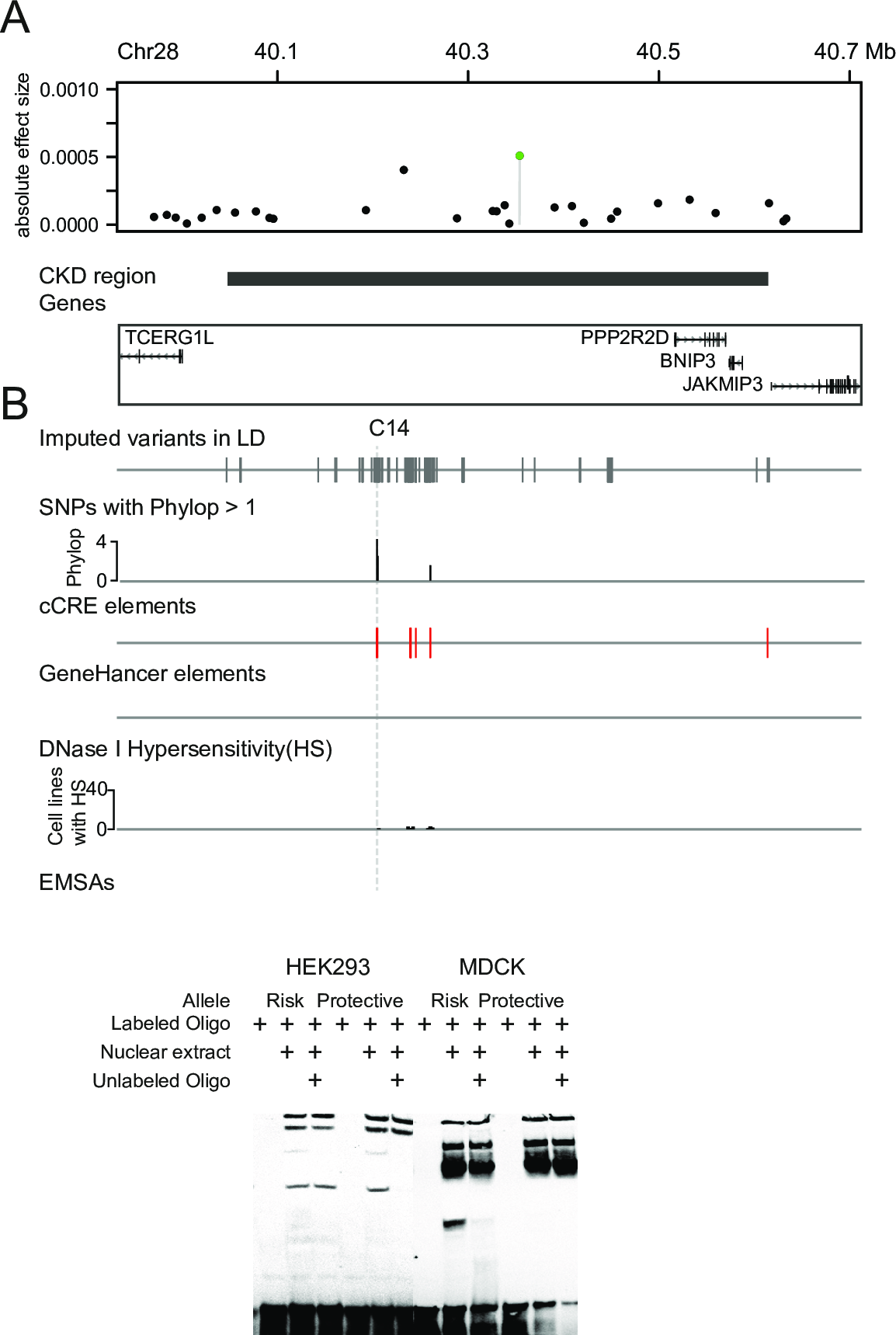 S3 Fig. Chronic kidney disease (CKD) region on chr28 (chr28:40-40.6 Mb). (A) A 569 Kb CKD region was found on chromosome28. It contains one candidate marker (green dot) from Bayesian analysis. (B) A putative regulatory SNP (C14) was found in the intergenic region in the CKD region. EMSA confirmed the allele-specific binding of C14 in both HEK293 and MDCK cell lines.